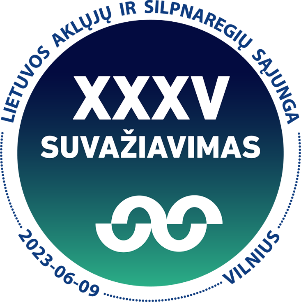 LIETUVOS AKLŲJŲ IR SILPNAREGIŲ SĄJUNGOS
2022–2026 METŲ STRATEGINIAI TIKSLAI2023 m. birželio 9 d., VilniusAtsižvelgdamas į LASS bendruomenės išsakytus lūkesčius, Lietuvos aklųjų ir silpnaregių sąjungos (LASS) XXXV suvažiavimas įpareigoja LASS valdybą, LASS kontroliuojamus juridinius asmenis ir LASS filialus 2022–2026 m. siekti šių strateginių tikslų: Stiprinti LASS organizacijos ryšį su LASS bendruomene, suteikiant bendruomenei daugiau galimybių įsitraukti į LASS misijos įgyvendinimo tikslus, ir užtikrinti tvaresnį tarpusavio dialogą.Gerinti informacinės, fizinės ir kultūrinės aplinkos prieinamumą, lygiagrečiai tęsiant visuomenės švietimo darbus, didinant informuotumą apie žmonių su regos negalia galimybes gyventi visavertį gyvenimą bei būti atsakingais, oriais piliečiais, galinčiais prisidėti prie Lietuvos visuomenės augimo.Atstovauti moksleiviams su regos negalia ginant jų teises ir teisėtus interesus į visavertį, kokybišką ugdymą mokyklose ir gimnazijose, įgyvendinant įtraukiojo švietimo reformą.Didinti LASS matomumą visuomeniniame, politiniame ir kultūriniame gyvenime.Užtikrinti Lietuvos gyventojams su regos negalia galimybę naudotis naujausiomis ir kokybiškiausiomis techninės pagalbos priemonėmis, mokant juos šiomis priemonėmis efektyviai naudotis bei supažindinant su teisės aktais, reglamentuojančiais neįgaliųjų aprūpinimą techninės pagalbos priemonėmis bei galimybėmis šias priemones įsigyti. Bendruomenės nariams suteikti galimybę dalyvauti vystant ir testuojant naujas techninės pagalbos priemones. Didinti žmonių su regos negalia informacinį raštingumą, organizuojant mokymus ir konsultuojant susidūrus su technologiniais iššūkiais.Rasti efektyviausią galimybę valdyti LASS poilsiavietę „Zelva“, kad ji atitiktų bendruomenės lūkesčius, būtų tinkamai eksploatuojama. Suteikti galimybę LASS nariams naudotis Poilsio rėmimo programa.Gerinti LASS filialuose teikiamų paslaugų kokybę, stiprinant filialų pirmininkų kompetencijas bei panaudojant valstybės rėmimo ir LASS turimus išteklius finansuoti šių pirmininkų darbą.Tęsti pradėtus darbus stiprinant vidinę organizacijos komunikaciją ir gerinant informacijos sklaidą tarp filialų, respublikinio bei regioninių centrų. Didinti LASS metodinius išteklius, skirtus būsimų pedagogų, visuomenės narių, kultūros įstaigų atstovų, socialinių darbuotojų švietimui, užtikrinti kokybišką šios medžiagos sklaidą, apimant kuriamus vaizdo siužetus, leidinius ir kitą šviečiamąją medžiagą bei specialistų ekspertinę pagalbą.LASS kontroliuojamose įmonėse ir gamybinę veiklą vykdančiose įstaigose žmonės su regos negalia pagal darbuotojų sąrašą sudaro ne mažiau nei 40 proc. nuo viso darbuotojų skaičiaus. Jei įmonėje šis procentas neišlaikomas du ketvirčius per kalendorinius metus ar ilgiau, ši įmonė turi mokėti į LASS respublikinį fondą už kiekvieną trūkstamą procentą įmokas (paramą), kurių dydį ir galimas išimtis nustato LASS valdyba. Kitos LASS įstaigos siekia įdarbinti kuo daugiau žmonių su regos negalia, maksimaliai panaudojant valstybės teikiamą paramą žmonių su negalia darbui. Taip pat, atliepiant valstybės politikos bei Europos aklųjų sąjungos tendencijas, skatinti pagalbą Lietuvos neregiams bei silpnaregiams įsitraukti į atvirą darbo rinką ar pradėti savo verslą, formuoti tinkamą neregio įvaizdį darbdaviams, prisidėti prie savivertės stiprinimo mokymų, padedančių LASS nariams įprasminti save darbo rinkoje.LASS pirmininkas					Paulius Kalvelis